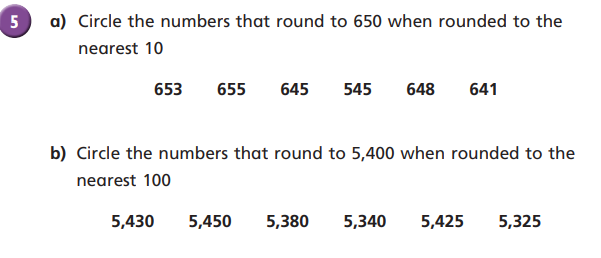 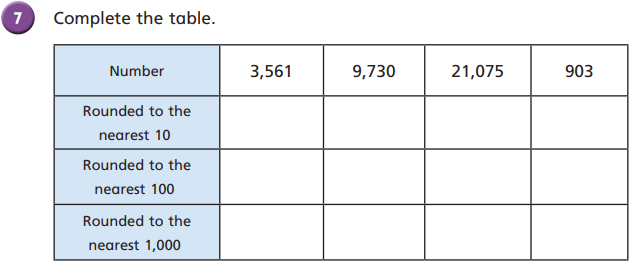 1) 3001-3552)3456 – 9363) 9345+ 3454) 3405 + _____ = 93485) 9855 - ______= 35671) 3 x 42) 5 x 63) 6 x74) 9 x 75) 9 x 96) 5 x 97) 7 x 48) 6 x 6